Bibliobus U.P.Search results for "SENEGAL (CINEMA)"Author / TitleYearSupport / GenreNotice nr.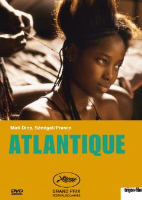 Diop, MatiAtlantique2020DVDDrama775611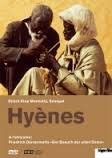 Diop-Mambety, DjibrilHyènes2013DVDDramatic comedy773168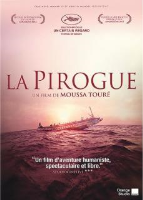 Touré, MoussaLa pirogue2013DVDDrama773007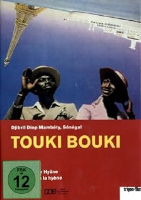 Diop-Mambety, DjibrilLe voyage de la hyène Touki Bouki2012DVDDramatic comedy773174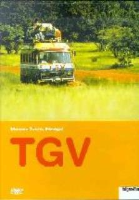 Touré, MoussaTGV2005DVDComedy772888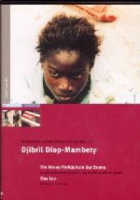 Diop-Mambety, DjibrilLa petite vendeuse de soleil; Le franc2004DVDDramatic comedy770680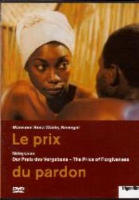 Wade, Mansour SoraLe prix du pardon2003DVDDramatic comedy771690